Draft IMO position on WRC-15 agenda items concerning matters
relating to maritime servicesNote:	This document contains the draft  Position, as further developed by the Joint /ITU Experts Group on maritime radiocommunication matters, at its meeting held from 14 to 18 October 2013. It should be noted that this document is still a draft, which needs to be considered and endorsed by IMO’s NCSR Sub-Committee at its first session, scheduled to take place from 30 June to 4 July 2014, and approved by the Maritime Safety Committee at its nighty-fourth session, scheduled to take place from 17 to 21 November 2014. When approved by MSC 94, the IMO position will be submitted to the ITU Conference Preparatory Meeting (CPM-2), scheduled to take place from 23 March to 2 April 2015.The Joint IMO/ITU Experts Group (6 to 10 October 2014) is expected to update the draft IMO position and NSCR-2 ([March] 2015) is expected to finalise this update for approval by MSC 95 ([May/June] 2015), for submission of the IMO position to WRC-15, scheduled to take place from 2 to 27 November 2015.GeneralOver 90 per cent of world trade is transported by sea.  This totals some 7.5 billion tonnes (32,000 billion tonne miles), of which about 33 per cent is oil, 27 per cent is bulk (ore, coal, grain and phosphates), the remaining 40 per cent being general cargo.  Operating these merchant ships generates an estimated annual income of $380 billion in freight rates within the global economy, amounting to 5 per cent of total world trade. The industry employs over 1.2 million seafarers.  Agenda item 1.11.1	To consider additional spectrum allocations to the mobile service on a primary basis and identification of additional frequency bands for International Mobile Telecommunications (IMT) and related regulatory provisions, to facilitate the development of terrestrial mobile broadband applications, in accordance with Resolution 233 (WRC-12);BackgroundOn the basis of information available in October 2013, consideration of the following frequency bands is of particular concern to the maritime community:1.	1 518-1 559 MHz in use for satellite terminals on board SOLAS ships;2.	1 559-1 610 MHz in use for RNSS;3.	1 626.5-1 660.5 MHz in use for satellite terminals on board SOLAS ships;4.	1 668-1 675 MHz in use as uplink paired with the downlink 1 518-1 525 MHz;5.	2 900-3 100 MHz in use for Maritime radionavigation (S-band radar); and6.	3 400-4 200 MHz partly in use for feeder links of Inmarsat.The S-band radar is of particular importance for safety of navigation (safety of life service) and for use in adverse weather conditions, for instance heavy rain. Previous ITU-R studies on sharing with the band 2 900 to 3 100 MHz are no longer valid, because new generation equipment had not been taken into account. Action to be takenActively contribute to studies (responsible groups are ITU-R WPs 5A and 5D, and ITU-R JTG 4-5-6-7). It should be noted that WPs 5A and 5D have delivered their final product to JTG 4-5-6-7. All the following sharing studies and development of draft CPM text will take place in JTG 4-5-6-7. Draft IMO positionTo exclude the frequency bands 1 518-1 559 MHz, 1 559-1 610 MHz, 1 626.5-1 660.5 MHz, 1 668-1 675 MHz, 2 900-3 100 MHz and 3 400-4 200 MHz, or any other frequency bands that are used by maritime safety systems, as candidate bands under WRC-15 agenda item 1.1, due to the potential adverse impact to maritime safety and the efficient movement of international commerce.If the band 2 700-2 900 MHz was decided to be a candidate band under WRC-15 agenda item 1.1., IMO requests ITU to address the impact on the band 2 900-3 100 MHz, including the co-existence between different types of radars.To ensure that out of band emissions from IMT user equipment operating in adjacent bands to the frequency bands mentioned above do not affect the operation of the existing maritime systems.  Agenda item 1.81.8	To review the provisions relating to earth stations located on board vessels (ESVs), based on studies conducted in accordance with Resolution 909 (WRC-12);BackgroundCurrently, around 12,000 vessels use VSATs for broadband communication. This service is limited to distances off shore of 125 kilometres for the frequency band 14-14.5 GHz and 300 kilometres for the frequency band 5 925-6 425 MHz in accordance with Resolution 902 (WRC-03). The agenda item is to review the provisions related to ESVs. Ships have a particular need for broadband communications when entering and leaving ports. For example:1	for the synchronization of databases;2	to transmit port-entry and -exit documents electronically, as harmonized, among others, in IMO's Convention on Facilitation of International Maritime Traffic (FAL Convention) and in accordance with the maritime single window concept to enhance the efficiency of port operations; and3	for communication of the crew with their families.Action to be takenMonitor studies (responsible group is ITU-R WP 4A).Draft IMO positionIMO requests that modifications to Resolution 902 (WRC-2003) will permit ESVs to be operated by the mariner in an uncomplicated, straightforward manner and closer to the shore	, in accordance with the outcome of studies to maintain compatibility with other services that may be affected. Agenda item 1.121.12	To consider an extension of the current worldwide allocation to the Earth exploration-satellite (active) service in the frequency band 9 300-9 900 MHz by up to 600 MHz within the frequency bands 8 700-9 300 MHz and/or 9 900-10 500 MHz, in accordance with Resolution 651 (WRC-12);BackgroundOver one million marine radars operate in the frequency band 9 200–9 500 MHz. The GMDSS Radar Search and Rescue Transponders (Radar SART) operates also in this frequency band which is included in provision No. 31.2 of Article 31 of the Radio Regulations and Appendix 15 to the Radio Regulations, listing the frequencies for distress and safety communications for the GMDSS and protection against harmful interference. The maritime radionavigation service in the band 9 300 -9 800 MHz is protected by RR provision No. 5.476A.Previous ITU-R studies on sharing with the band 9 200 to 9 500 MHz are no longer valid, because new generation equipment had not been taken into account.Action to be takenActively contribute to studies (responsible group is ITU-R WP 7C).Draft IMO positionProtection of the maritime radionavigation service, operating in the frequency band 9 200-9 500 MHz, is essential for "safety of navigation" and "safety of life" and in accordance with Nos. 1.59 and 4.10 of the Radio Regulations. IMO requests that the band 9 200-9 500 MHz be excluded from consideration under agenda item 1.12, for Earth exploration satellite (active) service, due to the potential harmful impact on global shipping.Agenda item 1.141.14	To consider the feasibility of achieving a continuous reference time-scale, whether by the modification of coordinated universal time (UTC) or some other method, and take appropriate action, in accordance with Resolution 653 (WRC-12);BackgroundTime as measured by the rotation of the earth is running slightly slower than time measured by atomic clocks (as used in GNSS) and the correction for this is to add "leap seconds" when the difference approaches one second. This has occurred 25 times over the past 40 years, the most recent being in June 2012. The corrected time is known as Coordinated Universal Time (UTC) and the arrangements for inserting the leap second are given in Recommendation ITU-R TF.460-6.Work in the ITU-R has considered the future elimination of leap seconds resulting in UTC gradually diverging from earth rotation time without limit but no agreement has so far been reached. The advantage of eliminating the leap second is that it would remove the cost and disruption involved in adjusting equipment. The disadvantage would be that the definition of UTC would change which might have regulatory consequences. IMO makes extensive use of UTC in its requirements and will continue to do so in future. Some manufacturers have reported difficulties in updating equipment when having to take into account the leap seconds.  Celestial navigation is a requirement of the International Convention on Standards of Training, Certification and Watchkeeping for seafarers, 1978, as amended and is important to the maritime community, which requires time based on Earth rotation. Inertial navigation, which is currently used by naval ships and may be introduced on merchant ships, requires an accurate time reference.Action to be takenIMO encourages Contracting Governments to support studies for the resolution of this issue.Draft IMO positionIMO considers that a linear timescale would simplify the operation of some automated equipment. On the other hand, a timescale based on Earth rotation is essential for a number of navigational purposes. Agenda item 1.151.15	To consider spectrum demands for onboard communication stations in the maritime mobile service in accordance with Resolution 358 (WRC-12);BackgroundIMO Member Governments have identified the need for the consideration of improvement and expansion of on-board communication stations in the maritime mobile service in the UHF bands.UHF on-board communications is much used on board ships, including onboard emergencies, fire fighting, berthing, passenger control, etc. There are six channels based on 25 kHz channel spacing and an additional four channels based on 12.5 kHz channel spacing available, as listed in provisionNo. 5.287 of the Radio Regulations, but these are not always available in all countries and are not sufficient in all cases. The technology is currently defined as analogue FM by Recommendation ITU-R M.1174-2, which is found to be very robust in operations in metal ships. A revision of this Recommendation, to introduce digital technologies could provide more voice channels in one frequency but the performance in the operational environment must be evaluated together with the compatibility with existing equipment based on analogue technology.IMT is also permitted to use this frequency band under provision No. 5.286AA of the Radio Regulations and may be a future source of interference.  Action to be takenActively contribute to studies (responsible group is ITU-R WP 5B);Draft IMO positionIMO support measures which would make more efficient use of the frequency band available for onboard systems and would welcome an international solution for the identification of the channels in provision No. 5.287 of the Radio Regulations.Agenda item 1.161.16	To consider regulatory provisions and spectrum allocations to enable possible new Automatic Identification System (AIS) technology applications and possible new applications to improve maritime radiocommunication in accordance with Resolution 360 (WRC-12);BackgroundAIS is widely used and accepted for shipping but in some parts of the world the capacity of the channels is reaching its limit, due to the introduction of new applications. The continued introduction of new applications will require new channels which have been made available by WRC-12 for experimentation. The need for digital information exchange (VDE) in the maritime domain, where the VHF Mobile band plays a key role in ship-to-ship communication and coastal ship-shore communication, continues to increase. A 2008 study in the area of Tokyo bay (Tokyo wan) showed that 27.4% of AIS slots were used.  In 2012 the loads of 38 per cent were reached.  This 10 per cent increase within 4 years shows that in Japan the limiting factor of 50 per cent as noted in IALA Recommendation A-124 Appendix 18 "VDL Loading Management" could be reached quite soon.Action to be takenActively contribute to studies (responsible group is ITU-R WP 5B).Draft IMO positionModifications should not be required to existing AIS equipment on board existing vessels, but rather allow for new applications using AIS technology to evolve, supported by communication primarily on the new frequencies identifed by WRC-12, while protecting the integrity of the original operational purpose of AIS as the primary function on the existing AIS frequencies.IMO supports the VDES concept, without committing the Organization regarding future requirements on the use of the VHF frequency band. Agenda item 22	To examine the revised ITU-R Recommendations incorporated by reference in the Radio Regulations communicated by the Radiocommunication Assembly, in accordance with Resolution 28 (Rev.WRC-03), and to decide whether or not to update the corresponding references in the Radio Regulations, in accordance with the principles contained in annex 1 to Resolution 27 (Rev.WRC-12);BackgroundTBDAction to be takenNone identifiedDraft IMO position1	IMO has studied the Recommendations of relevance and commented on each as given in Annex 1.2	Incorporation by reference is of importance to IMO because of the close relationship between many of the ITU-R Recommendations related to GMDSS equipment and its operation, to IMO performance standards.3	IMO requests early indication of any changes proposed by ITU to the mechanism of incorporation by reference and to the list of incorporated Recommendations.Agenda item 44	In accordance with Resolution 95 (Rev.WRC-07), to review the resolutions and recommendations of previous conferences with a view to their possible revision, replacement or abrogation;BackgroundTBDAction to be takenNone identified Draft IMO positionIMO has studied the Resolutions and Recommendations of relevance and commented on each as given in Annex 2.Agenda item 99	To consider and approve the Report of the Director of the Radiocommunication Bureau, in accordance with Article 7 of the Convention:9.1	on the activities of the Radiocommunication Sector since WRC-12;9.2	on any difficulties or inconsistencies encountered in the application of the Radio Regulations; and9.3	on action in response to Resolution 80 (Rev.WRC-07);Agenda item 9.1, issue 9.1.1BackgroundUnder agenda item 9.1, issue 9.1.1 ITU-R is invited to study, in accordance with Resolution 205 (Rev.WRC-12), the Protection of the systems operating in the mobile-satellite service in the band 406-406.1 MHz.The Cospas-Sarsat satellite 406 MHz EPIRB is a mandatory alerting device on board SOLAS ships, is also frequently carried as the second means of alerting and carried by ships which are not subject to the SOLAS Convention. There is evidence that the required transmitted output power of the Cospas-Sarsat 406 MHz EPIRB is greater than the system design minimum value, apparently, because of other emissions from outside and inside the frequency band.There are developing plans for Power Line Transmission Systems, operating in a frequency band up to 470 MHz, which can have the potential of producing in-band interference to the Cospas-Sarsat system. The proposed frequency bands for use for Public Protection and Disaster Relief (PPDR), under agenda item 1.3, include a band 380-470 MHz which also has the potential of producing in-band interference to the Cospas-Sarsat system.Action to be taken1	monitor the regulatory, technical and operational studies (responsible group is ITU-R WP 4C) with a view to ensuring the adequate protection of MSS systems in the frequency band 406-406.1 MHz from any emissions that could cause harmful interference (see No.5.267), taking into account the current and future deployment of services in adjacent bands as noted in Resolution 205, considering f)2	monitor progress regarding monitoring programmes, to be organized by the ITU-R, in the frequency band 406-406.1 MHz in order to identify the source of any unauthorized emission in that band.3	monitor developments in standards for Power Line Transmission Systems.4	monitor developments under agenda item 1.3.Draft IMO positionIt is essential to preserve the MSS frequency band 406-406.1 MHz free from any emissions that would degrade the operation of the 406 MHz satellite transponders and receivers, with the risk that satellite Emergency Position Indicating Radio Beacon (EPIRB) signals would go undetected.Agenda item 9.1, issue 9.1.6BackgroundUnder agenda item 9.1, issue 9.1.6 ITU-R is invited to study, in accordance with Resolution 957 (WRC-12), toward review of the definitions of fixed service, fixed station and mobile station.Under this agenda item ITU-R is invited to conduct the necessary studies to review the definitions of fixed service, fixed station and mobile station contained in Article 1 of the Radio Regulations for possible modification. Furthermore, ITU-R is invited to study the potential impact on regulatory procedures in the Radio Regulations (coordination, notification and recording) and the impact on current frequency assignments of other services resulting from possible changes to the definitions contained in Article 1.Action to be takenMonitor the activities conducted by WP 1B.Draft IMO positionEnsure that measures taken at WRC-15 under this agenda item do not have an adverse impact on the maritime services and maritime applications. Agenda item 1010	To recommend to the Council items for inclusion in the agenda for the next WRC, and to give its views on the preliminary agenda for the subsequent conference and on possible agenda items for future conferences, in accordance with Article 7 of the Convention,BackgroundResolution 808 (WRC-12) containing the Preliminary agenda for WRC-18 lists, as item 2.1 for inclusion in the agenda for WRC-18, to consider regulatory actions, including spectrum allocations, to support GMDSS modernization and implementation of e-navigation in accordance with Resolution 359 (WRC-12).Action to be takenTBDDraft IMO positionSupport the inclusion of this agenda item into the agenda for WRC-18. Annex 1RECOMMENDATION ITU-R M.476-5Direct-printing telegraph equipment in the maritime mobile service(Question ITU-R 5/8)(1970-1974-1978-1982-1986-1995)No longer needed by IMO. Probably no longer needed by the maritime community.RECOMMENDATION ITU-R M.489-2Technical characteristics of VHF radiotelephone equipment operating in the maritime mobile service in channels spaced by 25 kHz(1974-1978-1995)Needed by IMO to support the carriage requirements of SOLAS IV and needed by the maritime community in general.  Will likely be needed into the foreseeable future.RECOMMENDATION ITU-R M.492-6Operational procedures for the use of direct-printing telegraph equipment
in the maritime mobile service(Question ITU-R 5/8)(1974-1978-1982-1986-1990-1992-1995)Currently needed by IMO to support the NBDP carriage requirement in SOLAS chapter IV, although the system is little used.RECOMMENDATION ITU-R M.541-9Operational procedures for the use of digital selective-calling equipment
in the maritime mobile service(Question ITU-R 9/8)(1978-1982-1986-1990-1992-1994-1995-1996-1997)Needed by IMO. Likely to be needed into the foreseeable future.RECOMMENDATION ITU-R M.585-6Assignment and use of identities in the maritime mobile service(1982-1986-1990-2003-2007-2009-2012)Required by the maritime community and useful to IMO.RECOMMENDATION ITU-R M.625-3Direct-printing telegraph equipment employing automatic identification
in the maritime mobile service**(Question ITU-R 5/8)(1986-1990-1992-1995)Currently needed by IMO to support the NBDP carriage requirement in SOLAS chapter IV, although the system is little used.RECOMMENDATION ITU-R M.633-4Transmission characteristics of a satellite emergency position-indicating
radio beacon (satellite EPIRB) system operating through
a satellite system in the 406 MHz band (1986-1990-2000-2004-2010)Used by IMO to support the Performance standards for EPIRBs.RECOMMENDATION ITU-R M.690-1Technical characteristics of emergency position-indicating radio beacons (EPIRBs) operating on the carrier frequencies of 121.5 MHz and 243 MHz(Question ITU-R 31/8)(1990-1995)Required by IMO to define the homing signal characteristics for the satellite EPIRB required by SOLAS chapter IV.  Likely to be used by the maritime community for some time to come for EPIRBs and man overboard devices.RECOMMENDATION ITU-R M.1084-4 Interim solutions for improved efficiency in the use of the band
156-174 MHz by stations in the maritime mobile service(Question ITU-R 96/8)(1994-1995-1997-1998-2001)Used by IMO for the description of VHF channels.RECOMMENDATION ITU-R M.1171Radiotelephony procedures in the maritime mobile service(1995)Required by IMO and the maritime community as long as coast stations offer a public correspondence service.  The number of such coast stations is however declining.RECOMMENDATION ITU-R M.1172Miscellaneous abbreviations and signals to be used for radiocommunications
in the maritime mobile service(1995)No longer required by IMO which uses the Standard Marine Communication Phrases but required by the maritime community.RECOMMENDATION ITU-R M.1173Technical characteristics of single-sideband transmitters used in the maritime mobile service for radiotelephony in the bands between 1 606.5 kHz (1 605 kHz Region 2) and 4 000 kHz and between 4 000 kHz and 27 500 kHz(1995)Required by IMO and the maritime community and likely to be required into the foreseeable future.RECOMMENDATION ITU-R M.1174-2 Technical characteristics of equipment used for on-board vessel communications in the bands between 450 and 470 MHz(1995-1998)Required by the maritime community and useful to IMO. This recommendation is related to agenda item 1.15 for which IMO has developed a position.RECOMMENDATION ITU-R M.1638Characteristics of and protection criteria for sharing studies for radiolocation, aeronautical radionavigation and meteorological radars operating in the frequency bands between 5 250 and 5 850 MHz(2003)Not required by IMO but may be required by the maritime community where radars in this band are used.Annex 2RESOLUTION 13 (Rev.WRC-97)Formation of call signs and allocation of new international seriesRetain.RESOLUTION 18 (Rev.WRC-12)Relating to the procedure for identifying and announcing the position of
ships and aircraft of States not parties to an armed conflictRetain.RESOLUTION 205 (Rev.WRC-12)Protection of the band 406-406.1 MHz allocated to 
the mobile-satellite serviceSubject to agenda item 9.1.1RESOLUTION 207 (Rev.WRC-03)Measures to address unauthorized use of and interference to frequencies
in the bands allocated to the maritime mobile service and 
to the aeronautical mobile (R) serviceRetain.RESOLUTION 222 (Rev.WRC-12)Use of the bands 1 525-1 559 MHz and 1 626.5-1 660.5 MHz
by the mobile-satellite service, and procedures to ensure long-term spectrum access for the aeronautical mobile-satellite (R) serviceRetain.RESOLUTION 331 (Rev.WRC-12)Operation of the Global Maritime Distress and Safety SystemRetain.RESOLUTION 339 (Rev.WRC-07)Coordination of NAVTEX servicesRetain.RESOLUTION 343 (Rev.WRC-12)Maritime certification for personnel of ship stations and ship earth stations 
for which a radio installation is not compulsoryRetain to ensure common operations between Convention and non-Convention ships.RESOLUTION 344 (Rev.WRC-12)Management of the maritime mobile service identity
numbering resourceRetain.RESOLUTION 349 (Rev.WRC-12)Operational procedures for cancelling false distress alerts in the
Global Maritime Distress and Safety SystemRetain.RESOLUTION 352 (WRC-03)Use of the carrier frequencies 12 290 kHz and 16 420 kHz for
safety-related calling to and from rescue coordination centresRetain.RESOLUTION 354 (WRC-07)Distress and safety radiotelephony procedures for 2 182 kHz Retain.RESOLUTION 356 (WRC-07)ITU maritime service information registrationRetain.Resolution 358 (WRC-12) Consideration of improvement and expansion of on-board communication stations in the maritime mobile service in the UHF bandsSubject of agenda item 1.15.RESOLUTION 359 (WRC-12)Consideration of regulatory provisions for modernization of the Global Maritime Distress and Safety System and studies related to e-navigationSubject of agenda item 10.Resolution 360 (WRC-12)Consideration of regulatory provisions and spectrum allocations for enhanced automatic identification system technology applications and 
for enhanced maritime radiocommunicationSubject of agenda item 1.16.Resolution 758 (WRC-12) Allocation to the fixed-satellite service and the maritime-mobile
satellite service in the 7/8 GHz rangeSubject of agenda item 1.9.2.Resolution 909 (WRC-12) Provisions relating to earth stations located on board vessels which operate 
in fixed-satellite service networks in the uplink 
bands 5 925-6 425 MHz and 14-14.5 GHzSubject of agenda item 1.8.RESOLUTIOn 612 (Rev.WRC-12) Use of the radiolocation service between 3 and 50 MHz to
support high-frequency oceanographic radar operations Retain.RECOMMENDATION 7 (Rev.WRC-97)Adoption of standard forms for ship station and ship earth station licences
and aircraft station and aircraft earth station licencesRetain.RECOMMENDATION 37 (WRC-03)Operational procedures for earth stations
on board vessels (ESVs) useSubject of agenda item 1.8.RECOMMENDATION 316 (Rev.Mob-87)Use of ship earth stations within harbours and other waters
under national jurisdictionRetain.____________1st ITU Inter-regional Workshop on
WRC-15 Preparation
Geneva, 4-5 December 2013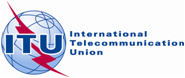 Document WRC-15-IRWSP-13/2-E18 November 2013English onlyDRAFT IMO POSITION FOR THEDRAFT IMO POSITION FOR THEINTERNATIONAL TELECOMMUNICATION UNION (ITU) 
WORLD RADIOCOMMUNICATION CONFERENCE 2015 (WRC-15)INTERNATIONAL TELECOMMUNICATION UNION (ITU) 
WORLD RADIOCOMMUNICATION CONFERENCE 2015 (WRC-15)